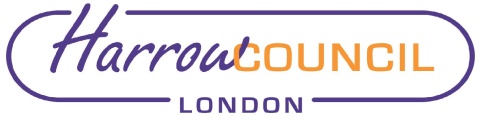 An Article 4 Direction is a direction under article 4 of the Town and Country Planning (General Permitted Development) (England) Order 2015 (“GPDO”) which enables the Council to withdraw specified permitted development rights across a defined area; the effect of this is to require planning permission for the specified works where normally such works would not require planning permission. In Harrow, the Council has proactively made Article 4 Directions for the majority of its Conservation Areas in order to protect the special architectural or historic interest and character / amenity of the areas. On 30th May 2018 the Planning Committee agreed the officer’s recommendation to introduce an Article 4 direction for 14 conservation areas, subject to representations received during the statutory consultation period being reported back to Planning Committee, along with a recommendation as to whether or not to confirm them (as the directions lapse after six months if not confirmed). For the purposes of clarity, an Article 4 direction was made for each conservation area. The Article 4 directions require planning permission for the demolition of all or any part of any gate, fence, wall or other means of enclosure (by restricting Part 11 Class C of Schedule 2 to the GPDO) where there was already an Article 4 direction in place requiring planning permission for the alteration of a boundary treatment. From December 2020 to April 2021, the Article 4 directions have been introduced as agreed, subject to the required consultation period. This report covers the Directions covering the Harrow Weald Park, Pinner and Stanmore and Edgware groups of Conservation Areas, where the statutory consultation period has been completed and the directions need to be confirmed before they lapse.   A handful of representations have been received requesting clarification as to what the introduction of the Article 4 directions means, which has been supplied in each instance without further comment or query in response. This report therefore proposes to confirm the Article 4 Directions that were introduced for 10 conservation areas, noting that the responses to the Harrow on the Hill Conservation Areas Directions will be reported at a subsequent meeting, along with a recommendation as to whether they should be confirmed or not. The geographic extent of the directions reflects that of the existing Article 4 Directions where rights had been withdrawn for the alteration of a gate, fence, wall or other means of enclosure.Recommendations: Planning Committee is requested to:Review the representations received, along with the council’s response in each instance in appendix 1Agree to officers’ recommendation to confirm the Article 4(1) Directions made under the Town and Country Planning  (General Permitted Development) (England) Order 2015 as shown in appendix 2 to require planning permission for the demolition of all or any part of any gate, fence, wall or other means of enclosure in existing conservation areas (Part 11, Class C of Schedule 2 to the GPDO), where an existing Article 4 direction exists in relation to the construction or alteration of a boundary treatment. The new additional Article 4 directions apply only where facing a highway, waterway or open space where this is the case already for the existing Article 4 Direction, and otherwise for the entire boundary treatment, in accordance with the existing Article 4 Direction. Delegate authority to the Chief Planning Officer to undertake the necessary statutory processes required to confirm the Directions.Reason: (For recommendtions) To ensure that the special character of the conservation areas affected is preserved or enhanced. Since 1967 local authorities have been required to protect areas which are valued for their special architectural or historic interest – the character and appearance of which it is desirable to preserve and enhance - through the designation of Conservation Areas under the provisions of Sections 69 and 70 of the Planning (Listed Buildings and Conservation Areas) Act 1990. They are required to carry out reviews ‘from time to time’ to ensure areas are adequately covered. The Article 4 Directions subject of this report stemmed from an anomaly in protection for conservation areas. Where boundary treatments are sensitive to change in the boroughs’ conservation areas existing Article 4 directions had been introduced requiring planning permission for the erection, construction, maintenance, improvement or alteration of a gate, fence, wall or other means of enclosure, yet in every case permitted development rights still existed for the demolition of all or part of boundary treatments before the introduction of these new Article 4 directions. This means controls are potentially ineffective again unless these Article 4 directions are confirmed.Section 2 – Report1.	Introduction1.1	The report incorporates the corporate priority concerning: Making a difference for communities 1.2	The improved protection of areas of special architectural or historic interest will help maintain the unique historical local character of areas or neighbourhoods within Harrow which residents cherish and value. 2.	Options considered  2.1	The option of not confirming the new Article 4(1) Directions for boundary treatments was considered but this would be contrary to the Council’s obligations under the Planning (Listed Buildings and Conservation Areas) Act 1990, under which local planning authorities are required to carry out reviews ‘from time to time’ to ensure areas are adequately protected to ensure the areas preservation or enhancement. The recommended option pro-actively responds to an issue that has become apparent (see section 3 below) and the statutory consultation period has not resulted in any issues being raised that would warrant the directions being allowed to lapse (see section 6 below). The option of doing nothing to address the issue would risk harm being done to the character of Conservation Areas within the borough. 3.	Background 3.1	Harrow has 29 conservation areas, each having special character and appearance derived from its architectural, townscape or landscape qualities. The Council has a duty to preserve and enhance these, and does so by preparing and following area specific guidance along with introducing Article 4 directions. Article 4 directions require planning permission to be obtained for certain works that would not usually require planning permission (even in a conservation area). This is to ensure change is sensitively managed to preserve the special character and appearance of conservation areas. The nature of the proposals that are required to obtain planning permission through an Article 4 direction are tailored to reflect the special character of each conservation area, based on the Conservation Area Appraisal and Management Strategy (CAAMS) for each area.3.2	Until the new Article 4 directions subject of this report were introduced, 14 of Harrow’s 29 Conservation Areas had already had Article 4 directions introduced to remove Part 2, Class A of the General Permitted Development Order 1995 (as superseded in 2015). This class refers to the erection, construction, maintenance, improvement or alteration of a gate, fence, wall or other means of enclosure. Such permitted development rights have been removed either where facing a highway, waterway or open space or for the entire boundary treatment. Works under this class of the Order therefore require planning permission in these cases / conservation areas, unless permitted under another class of the Order. 3.3	However, permitted development rights under the General Permitted Development Order 1995 (as superseded in 2015) Part 31, Class B (now known as Part 11, Class C of Schedule 2 of the 2015 Order) of the same Order remained in place and allowed ‘Any building operation consisting of the demolition of the whole or any part of any gate, fence, wall or other means of enclosure’, the proposal would be permitted development. Essentially this meant that whilst one set of Article 4 directions sought to control the erection of new boundary treatments or the alteration of existing boundary treatments, it omitted to control the actual demolition of such boundary treatments (as this remains permitted development under a different section of the General Permitted Development Order). Therefore, an anomaly existed in relation to the protection of the special character and appearance of 14 of the borough’s conservation areas where the alteration of a boundary treatment would impact on the special character and appearance of the conservation areas.  4.	New Article 4 Directions4.1	Consequently, the recently introduced Article 4 Directions require planning permission under Part 11, Class B of the GPDO 2015 (previously known as Part 31, Class B of the  1995 Order) for any building operation consisting of the demolition of the whole or any part of any gate, fence, wall or other means of enclosure. In this way, alterations or demolition work to a boundary treatment require planning permission. The new Article 4 directions are outlined by Appendix 2.5.	Implications of the Introduction of the Article 4 Directions for 10 Conservation Areas. 5.1	The introduction of the new Article 4 Directions allows for proposals for demolition to boundary treatments to buildings in affected conservation areas to require planning permission, where there is an equivalent Article 4 direction relating to other alterations to boundary treatments. This enables the Local Planning Authority to better manage change affecting the special character and appearance of these conservation areas. The Directions though will expire unless confirmed by the Planning Committee within 6 months of being made. 6. 	Consultation responses and confirmation of Directions6.1	The new Article 4 Directions were introduced over the course of December 2020 to April 2021. Once the new directions were made, the Local Planning Authority, gave notice: by local advertisement in at least one newspaper in the local area (as defined in article 2(1) of the GPDO)  by site display at no fewer than two locations on the site of each conservation area for a period not less than six weekson the same day that the notice of an article 4 direction is first published or displayed locally, the local planning authority shall notify the Secretary of State. 6.2	A copy of the direction (and a map defining the area/ site to which it relates) as well as a copy of the local consultation notices was sent to the Secretary of State. 6.3 	As required by the GPDO 2015, there was a 21 day statutory consultation period from the date each Direction was first published. There were a total of 5 queries, but no objections, received. These were in relation to the Canons Park, Kerry Avenue, Pinnerwood Park, and Pinner High Street Conservation Areas. 6.4    The Chair of the Canons Drive Estate Association responded in relation to the Canons Park CA Article 4 direction that he was surprised he did not receive direct notification via a letter and that only one site notice was installed. However, he was informed that the formal consultation requirements were followed which included two site notices in the conservation area. 6.5   Otherwise, there was one response about the Canons Park and Kerry Avenue Conservation Area Article 4 Directions, two about Pinnerwood Park Conservation Area Article 4 Direction and one about the Pinner High Street Conservation Area Article 4 Direction. All these responses just asked for clarification as to what the introduction of the Article 4 directions means. This was provided in each instance via a phone call with the enquirer and there were no further queries or comments subsequently.6.6	The local planning authority must decide whether to confirm the directions within six months of each being made, each direction would expire six months after coming into force, unless confirmed. Therefore, the Local Planning Authority needs to confirm some of the Directions by 3rd June 2021, otherwise they will lapse given the first set were introduced on 3rd December 2020.  Given the consultation responses and justification outlined above, it is requested that the Article 4 directions are confirmed.7.	Performance Issues7.1	Local Authorities have a statutory duty to review their areas to ensure adequate coverage of Conservation Areas and to publish proposals for the enhancement of these areas. Additionally, under the National Planning Policy Framework local planning authorities are required to make information about the significance of the historic environment gathered as part of plan-making or development management publicly accessible.Environmental Impact8.1	The existing conservation area appraisals and management strategies for the affected conservation areas which outline the importance of boundary treatments to these conservation areas already include consideration of how energy efficiency and microgeneration measures can be achieved whilst preserving the special character of the conservation area.Legal Implications9.1	The Council are required under section 69(2) of the Planning (Listed Buildings and Conservation Areas) Act 1990 to carry out reviews ‘from time to time’ to determine whether any parts or further parts of their area should be designated as conservation areas; and if it so determines, that part(s) shall be so designated. 9.2	An article 4(1) direction withdraws the permitted development rights where the local planning authority consider the exercise of permitted development rights would harm the local amenity or the proper planning of the area.9.3	Not confirming the Directions within 6 months of being in force means that they lapse. Financial Implications10.0      The costs of confirming the Article 4 Directions would be met from within the existing revenue budgets of the Council’s Planning Policy team. Risk Management Implications11.0 Risks included on corporate or directorate risk register? No Separate risk register in place? No The relevant risks contained in the register are attached/summarised below. N/A Equalities implications / Public Sector Equality Duty 12.0 Was an Equality Impact Assessment carried out?  No EqIA is not considered necessary in respect of the making of an Article 4 Direction.  Such a proposal is based on the architectural and historic merit of an area and in this particular instance, seeking to correct a legal anomaly.  Furthermore, the higher order Local Plan policy that contains the criteria against which development within Conservation Areas is assessed was subject to an equalities impact assessment prior to its adoption. Any potential equality implications of a specific proposal would be addressed during the assessment of the planning action necessitated by the marking of the proposed Article 4 Directions.Council Priorities13.0    The decision sought will help the Council meet the priority of improving the environment by helping ensure the attractiveness of the borough as a place to live and demonstrating that the Council seeks and listens to the views of its residents.Section 3 - Statutory Officer ClearanceStatutory Officer:  Jessie Man Signed on *behalf of/by the Chief Financial OfficerDate:  15/04/2021Statutory Officer:  Jimmy Walsh Signed on *behalf of/by the Monitoring OfficerDate: 16/04/2021 Chief Officer:  Beverley Kuchar, Interim Chief Planning OfficerDate:  20/04/2021Mandatory ChecksWard Councillors notified:  YES Section 4 - Contact Details and Background PapersContact:  Lucy Haile, Principal Conservation Officer, 0208 736 6101 or lucy.haile@harrow.gov.ukBackground Papers:  Conservation Area Appraisals and Management Strategies for each conservation area in the borough: http://www.harrow.gov.uk/info/200162/conservation_and_biodiversity/159/conservation_areas_overview Report for:Planning CommitteeDate of Meeting:4th May,2021Subject:Request to review representations received and confirm the Article 4 (1) directions for the demolition of front boundary treatments within 10 of Harrow’s conservation areasResponsible Officer:Beverley Kuchar, Interim Chief Planning OfficerExempt:NoWards affected:Pinner, Hatch End, Stanmore Park, Canons, Harrow WealdEnclosures:Appendix 1: Table of representations received alongside the council responsesAppendix 2: Table of Article 4 Directions restricting permitted development rights for the erection, construction, maintenance, improvement or alteration of a gate, fence, wall or other means of enclosure in the following 10 conservation areas: East End Farm, Pinner High Street, Pinnerwood Park, Pinner Hill, Little Common, Stanmore Hill, Kerry Avenue, Canons Park, Brookshill Drive and Grimsdyke Estate and Harrow Weald ParkSection 1 – Summary and Recommendations